В соответствии со статьей 78 Бюджетного кодекса Российской Федерации, Федеральными законами от 06.10.2003 № 131-ФЗ «Об общих принципах организации местного самоуправления в Российской Федерации», от 24.07.2007 № 209-ФЗ «О развитии малого и среднего предпринимательства в Российской Федерации», постановлением Правительства Российской Федерации от 25.10.2023 № 1782 «Об утверждении общих требований к нормативным правовым актам, муниципальным правовым актам, регулирующим предоставление из бюджетов субъектов Российской Федерации, местных бюджетов субсидий, в том числе грантов в форме субсидий, юридическим лицам, индивидуальным предпринимателям, а также физическим лицам - производителям товаров, работ, услуг и проведение отборов получателей указанных субсидий, в том числе грантов в форме субсидий», подпунктом 16 пункта 3.2 Положения о бюджетном процессе в городе Зеленогорске, утвержденного решением Совета депутатов ЗАТО г. Зеленогорска от 30.10.2019 № 15-68р, муниципальной программой «Развитие малого и среднего предпринимательства в городе Зеленогорске», утвержденной постановлением Администрации ЗАТО г. Зеленогорска от 13.12.2021 № 194-п, руководствуясь Уставом города Зеленогорска Красноярского края,ПОСТАНОВЛЯЮ:1. Утвердить Порядок предоставления субсидий субъектам малого и среднего предпринимательства, а также физическим лицам, применяющим специальный налоговый режим «Налог на профессиональный доход», в целях возмещения части затрат при осуществлении предпринимательской деятельности согласно приложению к настоящему постановлению.2. Признать утратившими силу:- постановление Администрации ЗАТО г. Зеленогорска от 15.03.2022 № 52-п «Об утверждении Порядка предоставления субсидий субъектам малого и среднего предпринимательства, а также физическим лицам, применяющим специальный налоговый режим «Налог на профессиональный доход», в целях возмещения части затрат при осуществлении предпринимательской деятельности»;- постановление Администрации ЗАТО г. Зеленогорск от 21.06.2022 № 117-п «О внесении изменений в Порядок предоставления субсидий субъектам малого и среднего предпринимательства, а также физическим лицам, применяющим специальный налоговый режим «Налог на профессиональный доход», в целях возмещения части затрат при осуществлении предпринимательской деятельности, утвержденный постановлением Администрации ЗАТО г. Зеленогорска от 15.03.2022 № 52-п»;- постановление Администрации ЗАТО г. Зеленогорск от 27.06.2023 № 125-п «О внесении изменений в постановление Администрации ЗАТО г. Зеленогорска от 15.03.2022 № 52-п «Об утверждении Порядка предоставления субсидий субъектам малого и среднего предпринимательства, а также физическим лицам, применяющим специальный налоговый режим «Налог на профессиональный доход», в целях возмещения части затрат при осуществлении предпринимательской деятельности».3. Настоящее постановление вступает в силу в день, следующий за днем его опубликования в газете «Панорама».4. Контроль за выполнением настоящего постановления возложить на первого заместителя Главы ЗАТО г. Зеленогорск по стратегическому планированию, экономическому развитию и финансам.Приложениек постановлению Администрации ЗАТО г. Зеленогорск от 05.04.2024 № 77-пПорядок предоставления субсидий субъектам малого и среднего предпринимательства, а также физическим лицам, применяющим специальный налоговый режим «Налог на профессиональный доход», в целях возмещения части затрат при осуществлении предпринимательской деятельности1. Общие положения1.1. Порядок предоставления субсидий субъектам малого и среднего предпринимательства, а также физическим лицам, применяющим специальный налоговый режим «Налог на профессиональный доход», в целях возмещения части затрат при осуществлении предпринимательской деятельности (далее – субсидии, Порядок) определяет общие положения, условия и порядок предоставления субсидий, требования к предоставлению отчетности, требования об осуществлении контроля за соблюдением условий и порядка предоставления субсидии и ответственности за их нарушение, а также порядок проведения отбора.1.2. В Порядке используются следующие понятия:1) субъекты малого и среднего предпринимательства и поддержка субъектов малого и среднего предпринимательства (далее – поддержка) понимаются в том значении, в котором они используются в Федеральном законе от 24.07.2007 № 209-ФЗ «О развитии малого и среднего предпринимательства в Российской Федерации»;2) физические лица, применяющие специальный налоговый режим «Налог на профессиональный доход» (далее – самозанятые граждане), понимаются в том значении, в котором они используются в Федеральном законе от 27.11.2018 № 422-ФЗ «О проведении эксперимента по установлению специального налогового режима «Налог на профессиональный доход»;3) уполномоченный орган – муниципальное казенное учреждение «Центр муниципальных закупок, поддержки предпринимательства и обеспечения деятельности органов местного самоуправления г. Зеленогорска»;4) комиссия – комиссия по оказанию поддержки субъектам малого и среднего предпринимательства, порядок формирования, состав и порядок работы которой утверждаются распоряжением Администрации ЗАТО г. Зеленогорск;5) заявитель – субъект малого или среднего предпринимательства, предоставивший заявку о предоставлении субсидии в соответствии с пунктом 2.5 Порядка;6) заявка – комплект документов, поданный заявителем для принятия решения о предоставлении субсидии;7) отбор – отбор, проводимый уполномоченным органом способом, установленным пунктом 5.2 Порядка, для определения получателя субсидии;8) участник отбора – заявитель, заявка которого допущена к отбору;9) победитель отбора – участник отбора, в отношении которого принято решение о предоставлении субсидии;10) получатель субсидии – победитель отбора, заключивший соглашение о предоставлении субсидии;11) текущий ремонт нежилого здания (нежилого помещения) – понимается в том значении, в котором используется в постановлении Правительства Российской Федерации от 30.11.2021 № 2120 «Об осуществлении замены и (или) восстановления отдельных элементов строительных конструкций зданий, сооружений, элементов систем инженерно-технического обеспечения и сетей инженерно-технического обеспечения при проведении текущего ремонта зданий, сооружений»;12) оборудование – новые, не бывшие в эксплуатации: оборудование, устройства, механизмы, станки, приборы, аппараты, агрегаты, установки, машины, транспортные средства (за исключением легковых автомобилей и воздушных судов), относящиеся по сроку полезного использования к первой – десятой амортизационным группам, согласно требованиям Налогового кодекса Российской Федерации;13) первый взнос (аванс) – первый лизинговый платеж в соответствии с заключенным договором лизинга оборудования;14) лизинговые платежи – общая сумма платежей по договору лизинга оборудования за весь срок действия договора лизинга оборудования, в которую входит возмещение затрат лизингодателя, связанных с приобретением и передачей предмета лизинга лизингополучателю, возмещение затрат, связанных с оказанием других предусмотренных договором лизинга оборудования услуг, а также доход лизингодателя. В общую сумму договора лизинга оборудования может включаться выкупная цена предмета лизинга, если договором лизинга оборудования предусмотрен переход права собственности на предмет лизинга к лизингополучателю; 15) аналогичная поддержка – поддержка, оказанная в отношении субъекта малого или среднего предпринимательства или самозанятого гражданина, условия оказания которой совпадают, включая форму, вид поддержки и цели ее оказания; 16) приоритетные виды деятельности – предпринимательская деятельность, за исключением видов деятельности, включенных в класс 12 раздела С, класс 92 раздела R, разделы B, D, E (за исключением классов 38, 39), G (за исключением группы 45.20), K, L, M (за исключением групп 70.21, 71.11, 71.12 ,73.11, 74.10, 74.20, 74.30, класса 75), N (за исключением группы 77.22), O, S (за исключением класса 95, групп 96.01, 96.02, 96.04, 96.09), T, U Общероссийского классификатора видов экономической деятельности ОК 029-2014, утвержденного приказом Росстандарта от 31.01.2014 № 14-ст;17) средняя заработная плата работников – отношение суммы выплат и иных вознаграждений, начисленных в пользу физических лиц, определенное на основе данных формы «Сведения для ведения индивидуального (персонифицированного) учета и сведения о начисленных страховых взносах на обязательное социальное страхование от несчастных случаев на производстве и профессиональных заболеваний (ЕФС-1)» к среднесписочной численности работников, указанной заявителем в анкете, представленной в составе заявки.1.3. Целью предоставления субсидий является возмещение части затрат субъектам малого и среднего предпринимательства, а также самозанятым гражданам при осуществлении предпринимательской деятельности в рамках реализации муниципальной программы «Развитие малого и среднего предпринимательства в городе Зеленогорске», утвержденной постановлением Администрации ЗАТО г. Зеленогорска от 13.12.2021 № 194-п.1.4. Администрация ЗАТО г. Зеленогорск осуществляет функции главного распорядителя средств местного бюджета, до которого в соответствии с бюджетным законодательством Российской Федерации доведены в установленном порядке лимиты бюджетных обязательств на предоставление субсидий на соответствующий финансовый год и плановый период (далее – Главный распорядитель средств местного бюджета).1.5. Субсидии предоставляются уполномоченным органом за счет средств краевого и местного бюджетов на безвозмездной и безвозвратной основе в пределах бюджетных ассигнований, утверждённых решением Совета депутатов ЗАТО г. Зеленогорск о местном бюджете или сводной бюджетной росписью на соответствующий финансовый год и плановый период.1.6. Сведения о субсидиях размещаются на едином портале бюджетной системы Российской Федерации (далее – единый портал) 
в информационно-телекоммуникационной сети «Интернет» в соответствии с требованиями законодательства Российской Федерации.2. Условия и порядок предоставления субсидий2.1. Заявитель на первое число месяца подачи заявки должен соответствовать следующим требованиям:1) заявитель не является иностранным юридическим лицом, в том числе местом регистрации которого является государство или территория, включенные в утвержденный Министерством финансов Российской Федерации перечень государств и территорий, используемых для промежуточного (офшорного) владения активами в Российской Федерации (далее - офшорные компании), а также российским юридическим лицом, в уставном (складочном) капитале которого доля прямого или косвенного (через третьих лиц) участия офшорных компаний в совокупности превышает 25 процентов (если иное не предусмотрено законодательством Российской Федерации). При расчете доли участия офшорных компаний в капитале российских юридических лиц не учитывается прямое и (или) косвенное участие офшорных компаний в капитале публичных акционерных обществ (в том числе со статусом международной компании), акции которых обращаются на организованных торгах в Российской Федерации, а также косвенное участие офшорных компаний в капитале других российских юридических лиц, реализованное через участие в капитале указанных публичных акционерных обществ;2) заявитель не находится в перечне организаций и физических лиц, в отношении которых имеются сведения об их причастности к экстремистской деятельности или терроризму;3) заявитель не находится в составляемых в рамках реализации полномочий, предусмотренных главой VII Устава ООН, Советом Безопасности ООН или органами, специально созданными решениями Совета Безопасности ООН, перечнях организаций и физических лиц, связанных с террористическими организациями и террористами или с распространением оружия массового уничтожения;4) заявитель не является получателем средств из местного бюджета на основании иных муниципальных правовых актов на цель, указанную в пункте 1.3 Порядка;5) заявитель не является иностранным агентом в соответствии с Федеральным законом «О контроле за деятельностью лиц, находящихся под иностранным влиянием»;6) заявитель не имеет просроченную задолженность по возврату в местный бюджет субсидий, бюджетных инвестиций, предоставленных в том числе в соответствии с иными правовыми актами, а также иную просроченную (неурегулированной) задолженность по денежным обязательствам перед муниципальным образованием город Зеленогорск Красноярского края;7) заявитель, являющийся юридическим лицом, не находится в процессе реорганизации (за исключением реорганизации в форме присоединения к юридическому лицу, являющемуся заявителем, другого юридического лица), ликвидации, в отношении его не введена процедура банкротства, деятельность заявителя не приостановлена в порядке, предусмотренном законодательством Российской Федерации, а заявитель, являющийся индивидуальным предпринимателем, не прекратил деятельность в качестве индивидуального предпринимателя;8) в реестре дисквалифицированных лиц отсутствуют сведения о дисквалифицированных руководителе, членах коллегиального исполнительного органа, лице, исполняющем функции единоличного исполнительного органа, или главном бухгалтере (при наличии) заявителя, являющегося юридическим лицом, об индивидуальном предпринимателе и о физическом лице – производителе товаров, работ, услуг, являющихся заявителями;9) заявитель не имеет просроченную задолженность по кредитному договору, договору лизинга или договору коммерческой концессии в случае возмещения части затрат по указанным договорам.2.1.1. Заявитель не имеет на едином налоговом счете задолженность по уплате налогов, сборов и страховых взносов в бюджеты бюджетной системы Российской Федерации в размере, превышающем 30 000 рублей по состоянию на любую дату не ранее 30 календарных дней до даты подачи заявки.2.2. Требования, предъявляемые к форме и содержанию заявок:1) заявитель в сроки, указанные в объявлении о проведении отбора, представляет заявку, содержащую:а) заявление о предоставлении субсидии в соответствии с приложением № 1 к Порядку;б) анкету заявителя в соответствии с приложением № 2 к Порядку; в) документы в соответствии с приложением № 3 к Порядку;2) копии представляемых заявителем документов должны быть заверены руководителем заявителя (уполномоченного им лица), отметка о заверении проставляется на каждой странице и включает: слово «Верно»; наименование должности лица, заверившего копию; его собственноручную подпись; расшифровку подписи (инициалы, фамилию); дату заверения копии.2.3. Заявитель может подать одну заявку на участие в отборе.2.4. Размер субсидии составляет 50 процентов от произведенных затрат, понесенных заявителем в течение календарного года, предшествующего году подачи заявки, и в году подачи заявки в период до даты подачи заявки, и связанных с производством (реализацией) товаров, выполнением работ, оказанием услуг, направленных на: 1) подключение к инженерной инфраструктуре, аренду объектов государственного и муниципального имущества, текущий ремонт нежилого здания (нежилого помещения), приобретению оборудования, мебели и оргтехники;2) оплату первоначального (авансового) лизингового взноса и (или) очередных лизинговых платежей по заключенным договорам лизинга (сублизинга) оборудования;3) уплату процентов по кредитам на приобретение оборудования;4) сертификацию (декларирование) продукции (продовольственного сырья, товаров, работ, услуг), лицензирование деятельности;5) обучение, подготовку и переподготовку персонала;6) выплату по передаче прав на франшизу (паушальный взнос);7) оплату первоначальных страховых взносов и (или) очередных страховых взносов по заключенным договорам страхования имущества, в том числе спецтехники, транспорта, оборудования, необходимого для осуществления предпринимательской деятельности.2.5. Размер субсидии не может превышать 500 000 рублей для субъектов малого и среднего предпринимательства, и 100 000 рублей для самозанятых граждан. При этом субсидия предоставляется одному и тому же получателю субсидии не чаще одного раза в течение двух лет.2.6. Расчет размера субсидии осуществляется согласно смете расходов, представленных в соответствии с приложением № 4 к Порядку, но не более лимитов бюджетных обязательств, доведенных Главному распорядителю средств местного бюджета.2.7. Соглашение о предоставлении субсидии (далее – соглашение) заключается в соответствии с типовой формой соглашения, установленной Финансовым управлением Администрации ЗАТО г. Зеленогорск (далее – Финансовое управление). 2.8. Соглашение должно содержать:1) обязательство получателя субсидии – субъекта малого и среднего предпринимательства не прекращать предпринимательскую деятельность на территории г. Зеленогорска в течение 24 месяцев после получения субсидии, сохранить среднесписочную численность работников через 12 месяцев после получения субсидии в размере не менее 100 процентов от среднесписочной численности работников получателя субсидии на 1 января года получения субсидии, а также обеспечить уровень заработной платы работников на уровне не ниже минимального размера оплаты труда. При этом в течение 12 месяцев после получения субсидии на конец одного или нескольких отчетных месяцев среднесписочная численность работников не должна составлять менее 80 процентов от среднесписочной численности работников получателя субсидии на 1 января года получения субсидии.2) обязательство получателя субсидии – самозанятого гражданина не прекращать деятельность на территории г. Зеленогорска в течение 12 месяцев после получения субсидии;3) результат предоставления субсидии;4) условие о согласовании новых условий соглашения или о расторжении соглашения при недостижении согласия по новым условиям в случае уменьшения Главному распорядителю средств местного бюджета ранее доведенных лимитов бюджетных обязательств на предоставление субсидии, приводящего к невозможности предоставления субсидии в размере, определенном в соглашении.2.9. Подписание соглашения получателем субсидии осуществляется в присутствии сотрудника уполномоченного органа. После подписания один экземпляр соглашения передается получателю субсидии с проставлением отметки о получении экземпляра соглашения получателем субсидии в экземпляре уполномоченного органа.2.10. В случае если соглашение не подписано победителем отбора в течение 5 рабочих дней с даты подписания распоряжения Администрации ЗАТО г. Зеленогорск о предоставлении субсидии, победитель отбора считается уклонившимся от получения субсидии, соглашение с ним не заключается, и субсидия указанному победителю отбора не предоставляется.2.11. Изменение (расторжение) соглашения осуществляется в письменной форме в виде дополнительного соглашения к соглашению (дополнительного соглашения о расторжении) по типовой форме, установленной Финансовым управлением.2.12. Результатом предоставления субсидии является количество сохраненных рабочих мест заявителем (включая индивидуальных предпринимателей и самозанятых граждан). 2.13. Значение результата предоставления субсидии устанавливается в соглашении на основании данных, указанных в анкете по состоянию на 01 января года получения субсидии.2.14. На основании распоряжения Администрации ЗАТО г. Зеленогорск о предоставлении субсидии уполномоченный орган направляет Главному распорядителю средств местного бюджета заявку на финансирование.2.15. Главный распорядитель средств местного бюджета в течение 3 рабочих дней со дня получения заявки формирует заявку на финансирование и направляет ее в Финансовое управление.2.16. Финансовое управление в соответствии с заявкой и в пределах средств бюджетных ассигнований, предусмотренных в местном бюджете на данные цели, направляет денежные средства на лицевой счет Главного распорядителя средств местного бюджета.2.17. В течение 2 рабочих дней со дня получения заявленного объема финансирования Главный распорядитель средств местного бюджета перечисляет денежные средства на лицевой счет уполномоченного органа.2.18. Уполномоченный орган производит перечисление денежных средств получателю субсидии не позднее десятого рабочего дня, следующего за днем подписания распоряжения Администрации ЗАТО г. Зеленогорск о предоставлении субсидии.2.19. Уполномоченный орган перечисляет субсидию на расчетный или корреспондентский счет получателя субсидии, указанный в соглашении и открытый ему в учреждении Центрального банка Российской Федерации или кредитной организации.2.20. Дополнительные условия предоставления субсидий.2.20.1. При реорганизации получателя субсидии, являющегося юридическим лицом, в форме слияния, присоединения или преобразования в соглашение вносятся изменения путем заключения дополнительного соглашения к соглашению в части перемены лица в обязательстве с указанием в соглашении юридического лица, являющегося правопреемником.2.20.2. При реорганизации получателя субсидии, являющегося юридическим лицом, в форме разделения, выделения, а также при ликвидации получателя субсидии, являющегося юридическим лицом, или прекращении деятельности получателя субсидии, являющегося индивидуальным предпринимателем (за исключением индивидуального предпринимателя, осуществляющего деятельность в качестве главы крестьянского (фермерского) хозяйства в соответствии с абзацем вторым пункта 5 статьи 23 Гражданского кодекса Российской Федерации), соглашение расторгается с формированием уведомления о расторжении соглашения в одностороннем порядке и акта об исполнении обязательств по соглашению с отражением информации о неисполненных получателем субсидии обязательствах, источником финансового обеспечения которых является субсидия, и возврате неиспользованного остатка субсидии в соответствующий бюджет бюджетной системы Российской Федерации.2.20.3. При прекращении деятельности получателя субсидии, являющегося индивидуальным предпринимателем, осуществляющим деятельность в качестве главы крестьянского (фермерского) хозяйства в соответствии с абзацем вторым пункта 5 статьи 23 Гражданского кодекса Российской Федерации, передающего свои права другому гражданину в соответствии со статьей 18 Федерального закона «О крестьянском (фермерском) хозяйстве», в соглашение вносятся изменения путем заключения дополнительного соглашения к соглашению в части перемены лица в обязательстве с указанием стороны в соглашении иного лица, являющегося правопреемником.3. Требования к представлению отчетности3.1. Получатель субсидии представляет отчетность уполномоченному органу на бумажном носителе нарочным или посредством почтовой связи по адресу: 663690, Красноярский край, г. Зеленогорск, ул. Мира, д. 15, либо в формате электронного документа (электронного образа документов) на адрес электронной почты: centr-zakupok@zeladmin.ru с электронного адреса, указанного в соглашении.3.1.1. В случае проведения отбора в государственной интегрированной информационной системе управления общественными финансами «Электронный бюджет» получатель субсидии представляет отчетность на едином портале.3.2. Получатель субсидии – субъект малого и среднего предпринимательства в срок до 05 мая каждого календарного года представляет уполномоченному органу:1) в течение 2 лет после предоставления субсидии копии квартальных единых форм «Сведения для ведения индивидуального (персонифицированного) учета и сведения о начисленных страховых взносах на обязательное социальное страхование от несчастных случаев на производстве и профессиональных заболеваний (ЕФС-1)» за последний календарный год (с отметкой Социального фонда России или с приложением копии уведомления, подтверждающего направление документа в Социальный фонд России);2) в течение 3 лет после предоставления субсидии копию налоговой декларации по налогу на прибыль организаций или налоговой декларации по налогу, уплачиваемому в связи с применением специального налогового режима, за последний календарный год (с отметкой налогового органа или с приложением копии уведомления, подтверждающего направление документа в налоговый орган).3.3. Получатель субсидии – самозанятый гражданин в течение 2 лет после предоставления субсидии в срок до 01 февраля каждого календарного года представляет уполномоченному органу справку о состоянии расчетов (доходах) по налогу на профессиональный доход (КНД 1122036) за последний календарный год, сформированную в мобильном приложении «Мой налог».3.4. Уполномоченный орган осуществляет проверку представленной получателем субсидии отчетности в течение 10 рабочих дней со дня их получения.4. Требования об осуществлении контроля за соблюдением условий и порядка предоставления субсидиии ответственности за их нарушение4.1. Проверку соблюдения получателем субсидии порядка и условий и порядка предоставления субсидий, в том числе в части достижения результатов предоставления субсидии, осуществляет Главный распорядитель средств местного бюджета. 4.1.1. Проверка органами муниципального финансового контроля города Зеленогорска (Счетная палата ЗАТО г. Зеленогорск и Финансовое управление) осуществляется в соответствии со статьями 268.1 и 269.2 Бюджетного кодекса Российской Федерации.4.2. Возврату в местный бюджет в полном объеме подлежит субсидия в следующих случаях:1) установления факта нарушения получателем субсидии условий, установленных при предоставлении субсидии, выявленного в том числе по фактам проверок, проведенных Главным распорядителем средств местного бюджета и органами муниципального финансового контроля города Зеленогорска, а также в случае недостижения значений результатов предоставления субсидии;3) непредставления получателем субсидии отчетности, указанной в пунктах 3.2 и 3.3 Порядка, до конца текущего календарного года.4.3. Решение о возврате субсидии принимается комиссией с указанием оснований для возврата субсидии.4.4. Уполномоченный орган в течение 5 рабочих дней со дня принятия решения о возврате субсидии направляет получателю субсидии требование о возврате субсидии по адресу электронной почты и заказным письмом по почтовому адресу, указанным в заявке.4.5. Получатель субсидии в течение 30 календарных дней со дня получения решения о возврате субсидии обязан произвести возврат в местный бюджет полученных сумм субсидии в размере и по реквизитам, указанным в требовании о возврате субсидии.4.6. В случае непоступления средств субсидии, подлежащих возврату в местный бюджет, в установленный срок взыскание субсидии производится в порядке, установленном законодательством Российской Федерации.4.7. В случае нарушения сроков предоставления отчетности, установленных в пунктах 3.2 и 3.3 Порядка, уполномоченный орган требует уплаты штрафных санкций в размере 0,5 процентов от суммы предоставленной субсидии за каждый полный или неполный месяц со дня, установленного для представления отчетности, но не более 3 процентов от суммы предоставленной субсидии. 4.8. Уполномоченный орган направляет получателю субсидии требование об уплате штрафных санкций по адресу электронной почты и заказным письмом по почтовому адресу, указанным в заявке.4.9. Получатель субсидии в течение 10 календарных дней со дня получения требования об уплате штрафных санкций обязан произвести уплату штрафных санкций в размере и по реквизитам, указанным в требовании об уплате штрафных санкций.4.10. В случае если получатель субсидии не произвел уплату штрафных санкций за несвоевременное представление отчетности уполномоченный орган обращается в суд о взыскании штрафных санкций в соответствии с законодательством Российской Федерации.5. Порядок проведения отбора5.1. Проведение отбора осуществляется в государственной интегрированной информационной системе управления общественными финансами «Электронный бюджет») и (или) на официальном сайте Главного распорядителя средств местного бюджета в информационно-телекоммуникационной сети «Интернет».5.2. Способом проведения отбора является запрос заявок, осуществляемый в соответствии с разделом 5 Порядка, исходя из соответствия заявителя категории получателя субсидии и критериям отбора, а также очередности поступления заявок. 5.3. Уполномоченный орган обеспечивает размещение объявления о проведении отбора на едином портале (в случае проведения отбора в государственной интегрированной информационной системе управления общественными финансами «Электронный бюджет») и (или) на официальном сайте Главного распорядителя средств местного бюджета 
в информационно-телекоммуникационной сети «Интернет» не позднее 15 апреля текущего года и не позднее чем за 2 дня до даты начала подачи заявок с указанием:1) сроков проведения отбора, а также информации о проведении этапов отбора с указанием сроков и порядка их проведения;2) даты начала подачи и окончания приема заявок, при этом дата окончания приема заявок не может быть ранее 10-го календарного дня, следующего за днем размещения объявления о проведении отбора;3) наименования, места нахождения, почтового адреса, адреса электронной почты уполномоченного органа;4) результатов предоставления субсидии в соответствии с пунктом 2.12 Порядка;5) доменного имени и (или) указателей страниц системы «Электронный бюджет» или иного сайта в информационно-телекоммуникационной сети «Интернет», на котором обеспечивается проведение отбора;6) требований к заявителям, определенных пунктами 2.1 и 2.1.1 Порядка, и к перечню документов, представляемых заявителями для подтверждения их соответствия требованиям, определенным пунктом 2.2 Порядка;7) категории получателя субсидии и критериев отбора, указанных в пунктах 5.5 - 5.5.3 Порядка;8) порядка подачи заявителями заявок и требований, предъявляемых к форме и содержанию заявок, указанных в пункте 2.2 Порядка;9) порядка отзыва заявок, порядка возврата заявок, определяющего в том числе основания для возврата заявок, порядка внесения изменений в заявки;10) правил рассмотрения и оценки заявок в соответствии с пунктом 5.7 Порядка;11) порядка возврата заявок на доработку;12) порядка отклонения заявок, а также информации об основаниях их отклонения;13) объема распределяемой субсидии в рамках отбора, порядка расчета размера субсидии, установленного пунктом 2.6 Порядка, правил распределения субсидии по результатам отбора;14) порядка предоставления заявителям разъяснений положений объявления о проведении отбора, даты начала и окончания срока такого предоставления;15) срока, в течение которого победитель отбора должен подписать соглашение;16) условий признания победителя отбора уклонившимся от заключения соглашения;17) сроки размещения документа об итогах проведения отбора на едином портале (в случае проведения отбора в системе «Электронный бюджет») и (или) на официальном сайте Главного распорядителя средств местного бюджета в информационно-телекоммуникационной сети «Интернет», которые не могут быть позднее 14-го календарного дня, следующего за днем принятия решения о предоставлении субсидии.5.4. Требования к заявителям, а также требования к документам, подтверждающим соответствие заявителя указанным требованиям, устанавливаются пунктами 2.1, 2.1.1 и 2.2 Порядка.5.5. К категории получателей субсидии, имеющих право на получение субсидии, относятся субъекты малого и среднего предпринимательства, включенные в Единый реестр субъектов малого и среднего предпринимательства, а также самозанятые граждане.5.5.1. Субсидии не предоставляются субъектам малого и среднего предпринимательства и самозанятым гражданам:1) являющимся кредитными организациями, страховыми организациями (за исключением потребительских кооперативов), инвестиционными фондами, негосударственными пенсионными фондами, профессиональными участниками рынка ценных бумаг, ломбардами;2) являющимся участниками соглашений о разделе продукции;3) осуществляющим предпринимательскую деятельность в сфере игорного бизнеса;4) являющимся в порядке, установленном законодательством Российской Федерации о валютном регулировании и валютном контроле, нерезидентами Российской Федерации, за исключением случаев, предусмотренных международными договорами Российской Федерации;5) осуществляющим производство и (или) реализацию подакцизных товаров, а также добычу и (или) реализацию полезных ископаемых, за исключением общераспространенных полезных ископаемых и минеральных питьевых вод;6) получившим иные финансовые выплаты на осуществление предпринимательской деятельности, предоставляемые в соответствии с постановлением Правительства Красноярского края от 30.08.2012 № 429-п «Об утверждении Порядка, условий предоставления и размера единовременной финансовой помощи при государственной регистрации в качестве индивидуального предпринимателя, государственной регистрации создаваемого юридического лица, государственной регистрации крестьянского (фермерского) хозяйства, постановке на учет физического лица в качестве налогоплательщика налога на профессиональный доход гражданам, признанным в установленном порядке безработными, и гражданам, признанным в установленном порядке безработными, прошедшим профессиональное обучение или получившим дополнительное профессиональное образование по направлению органов службы занятости, перечня расходов, на финансирование которых предоставляется единовременная финансовая помощь, порядка подтверждения получателем единовременной финансовой помощи исполнения условий ее предоставления и целевого использования средств единовременной финансовой помощи, порядка возврата средств единовременной финансовой помощи в случае нарушения условий, установленных при ее предоставлении» (далее – единовременная финансовая помощь), в течение 90 календарных дней с момента перечисления единовременной финансовой помощи на счет гражданина, а также Порядком назначения государственной социальной помощи на основании социального контракта отдельным категориям граждан, утвержденным государственной программой «Развитие системы социальной поддержки граждан», утвержденной постановлением Правительства Красноярского края от 30.09.2013 № 507-п, в течение действия программы социальной адаптации.5.5.2. Отбор получателей субсидий – субъектов малого и среднего предпринимательства, имеющих право на получение субсидий, осуществляется исходя из следующих критериев:а) заявитель должен осуществлять приоритетный вид деятельности на территории г. Зеленогорска;б) уровень заработной платы работников заявителя за последний календарный год должен быть не ниже минимального размера оплаты труда с учетом районного коэффициента и процентной надбавки к заработной плате (для субъектов малого и среднего предпринимательства, имеющих работников);в) заявителем в составе заявки представлено обязательство о сохранении численности занятых и заработной платы на уровне не менее минимального размера оплаты труда с учетом районного коэффициента и процентной надбавки к заработной плате (для субъектов малого и среднего предпринимательства, имеющих работников).5.5.3. Критерием отбора для самозанятых граждан является осуществление приоритетного вида деятельности на территории г. Зеленогорска в качестве налогоплательщика налога на профессиональный доход в течение периода не менее трех месяцев до даты подачи заявки.5.5.4. Место осуществления предпринимательской деятельности определяется исходя из документа, подтверждающего право пользования, владения или распоряжения имуществом и (или) земельным участком на территории г. Зеленогорска, предназначенного для осуществления предпринимательской деятельности.5.6. Внесение изменений в заявку заявителем не допускается.5.7. Порядок рассмотрения и оценки заявок заявителей.5.7.1. Заявка регистрируется уполномоченным органом в порядке очередности. Заявителю выдается расписка о получении заявки с указанием даты и времени ее поступления.5.7.2. Уполномоченный орган в течение 10 рабочих дней с даты окончания приема заявок, указанной в объявлении об отборе, рассматривает поступившие заявки на соответствие:1) заявки требованиям пункта 2.2 Порядка;2) заявителя категории получателя субсидии, критериям отбора и требованиям к заявителям, установленным в пунктах 2.1, 2.1.1, и 5.5 - 5.5.3 Порядка.5.7.3. В целях проверки соответствия заявителя требованиям, установленным в пункте 2.1 Порядка, уполномоченный орган в течение 1 рабочего дня с даты окончания приема заявок направляет запрос главным распорядителям средств местного бюджета, утвержденным постановлением Администрации ЗАТО г. Зеленогорск, о наличии или об отсутствии у заявителя просроченной (неурегулированной) задолженности по денежным обязательствам перед муниципальным образованием город Зеленогорск Красноярского края по состоянию на первое число месяца подачи заявки. Информация предоставляется в уполномоченный орган главными распорядителями средств местного бюджета в течение 7 рабочих дней со дня получения запроса.5.7.4. Уполномоченный орган осуществляет выезд к заявителю для осмотра приобретенных оборудования, мебели и оргтехники – в случае их доступности и нахождения на территории г. Зеленогорска, а также производит расчет размера субсидий. 5.7.5. По результатам рассмотрения заявок уполномоченный орган принимает решение о допуске заявки к отбору в форме приказа в случае, если заявитель, заявка соответствуют установленным в пунктах 2.1 - 2.2 и 5.5 - 5.5.3 Порядка требованиям, и направляет заявителю уведомление о принятом решении в течение 2 рабочих дней со дня принятия решения способом, указанным в заявлении. 5.7.6. В случае, если уполномоченным органом установлено наличие оснований, указанных в пункте 5.7.7 Порядка, уполномоченный орган принимает решение об отклонении заявки (отказе в допуске заявки к отбору) в форме приказа и направляет заявителю уведомление о принятом решении в течение 2 рабочих дней со дня принятия решения способом, указанным в заявлении.5.7.7. Основаниями для отклонения заявки (отказа в допуске заявки к отбору) являются:1) несоответствие заявителя категории получателя субсидии, критериям отбора и требованиям к заявителям, установленным в пунктах 2.1, 2.1.1 и 5.5 - 5.5.3 Порядка;2) непредставление (представление не в полном объеме) документов, указанных в объявлении о проведении отбора, предусмотренных пунктом 2.2 Порядка;3) несоответствие представленной заявителем заявки и (или) документов требованиям, установленным в пункте 2.2 Порядка;4) недостоверность информации, содержащейся в документах, представленных заявителем;5) подача заявителем заявки после даты и (или) времени, определенных для подачи заявок;6) ранее в отношении заявителя было принято решение об оказании аналогичной поддержки и сроки ее оказания не истекли;7) с даты признания заявителя совершившим нарушение порядка и условий оказания финансовой поддержки прошло менее одного года, за исключением случая более раннего устранения заявителем такого нарушения при условии соблюдения им срока устранения такого нарушения, установленного органом или организацией, оказавшими финансовую поддержку, а в случае, если нарушение порядка и условий оказания финансовой поддержки связано с нецелевым использованием средств поддержки или представлением недостоверных сведений и документов, с даты признания заявителя совершившим такое нарушение прошло менее трех лет.8) несоблюдение заявителем правил наличных расчетов в Российской Федерации, определенных Указанием Банка России от 09.12.2019 № 5348-У «О правилах наличных расчетов», при осуществлении затрат, указанных в пункте 2.4 Порядка.5.7.8. Уполномоченный орган в течение 1 рабочего дня со дня принятия решения о допуске заявок к отбору передает заявки и решение о допуске заявок к отбору в форме приказа в комиссию. 5.7.9. Комиссия рассматривает заявки, допущенные к отбору, с прилагаемыми документами в течение 10 рабочих дней со дня их получения от уполномоченного органа.5.7.10. Результаты рассмотрения заявок комиссией оформляются протоколом рассмотрения заявок, в котором содержатся предложения Администрации ЗАТО г. Зеленогорск по распределению субсидий участникам отбора с указанием размера субсидии.5.7.11. Уполномоченный орган в течение 3 рабочих дней со дня получения протокола рассмотрения заявок с учетом предложений комиссии о распределении субсидий подготавливает проекты распоряжений Администрации ЗАТО г. Зеленогорск о предоставлении субсидии или об отклонении заявки.5.7.12. Документ об итогах проведения отбора размещается в сроки, установленные в объявлении о проведении отбора, на едином портале (в случае проведения отбора в системе «Электронный бюджет») и (или) на официальном сайте Главного распорядителя средств местного бюджета 
в информационно-телекоммуникационной сети «Интернет» и должен содержать следующие сведения:1) дата, время и место проведения рассмотрения заявок;2) информация об участниках отбора, заявки которых были рассмотрены;3) информация об участниках отбора, заявки которых были отклонены, с указанием причин их отклонения, в том числе положений объявления о проведении отбора, которым не соответствуют заявки;4) последовательность оценки заявок;5) наименование получателя (получателей) субсидии, с которым заключается соглашение и размер предоставляемой ему субсидии.5.7.13. Отмена проведения отбора производится в случае выявления нарушений требованиям Порядка и (или) законодательства Российской Федерации. 5.7.14. Отбор признается несостоявшимся в случае отсутствия заявок, поступивших в период с даты начала подачи и до даты окончания приема заявок, указанных в объявлении о проведении отбора.5.7.15. В случае подписания распоряжения Администрации ЗАТО г. Зеленогорск о предоставлении субсидии в течение 5 рабочих дней с победителем отбора заключается соглашение в трех экземплярах, один – для получателя субсидии и два для уполномоченного органа.5.8. Уполномоченный орган в письменной форме уведомляет каждого участника отбора о принятом решении в течение 5 календарных дней со дня подписания распоряжения Администрации ЗАТО г. Зеленогорск о предоставлении субсидии или об отклонении заявки.Приложение № 1к Порядку предоставления субсидий субъектам малого и среднего предпринимательства, а также физическим лицам, применяющим специальный налоговый режим «Налог на профессиональный доход», в целях возмещения части затрат при осуществлении предпринимательской деятельностиЗАЯВЛЕНИЕо предоставлении субсидииПрошу предоставить_____________________________________________________________________________________________________, ИНН______________(наименование юридического лица, индивидуального предпринимателя или Ф.И.О. самозанятого гражданина, ИНН)субсидию субъектам малого и среднего предпринимательства, а также физическим лицам, применяющим специальный налоговый режим «Налог на профессиональный доход», в целях возмещения части затрат при осуществлении предпринимательской деятельности.Указанную субсидию прошу перечислить на счет, открытый в _______________________________________________________________________(наименование банка (кредитной организации)корреспондентский счет: _________________________, БИК: __________________, расчетный счет: _____________________________________.Уведомление о предоставлении субсидии или об отклонении заявки прошу (нужное отметить знаком «V» с указанием реквизитов):□ направить по почтовому адресу: ______________________________________;□ направить по адресу электронной почты: ______________________________;□ вручить лично._________________________     ________________ /__________________________/ (наименование должности   		   (подпись)                                           (расшифровка подписи)руководителя юридического лица или Ф.И.О. индивидуального предпринимателя/самозанятого гражданина)Дата       М.П.(при наличии)Приложение № 2к Порядку предоставления субсидий субъектам малого и среднего предпринимательства, а также физическим лицам, применяющим специальный налоговый режим «Налог на профессиональный доход», в целях возмещения части затрат при осуществлении предпринимательской деятельностиПримерная формаАНКЕТА ЗАЯВИТЕЛЯ(юридического лица)_______________________________________________________________________Полное наименование юридического лица_______________________________________________________________________Сокращенное наименование юридического лица1. Общая информация о заявителеИНН: __________________________________________________________________Осуществляемые виды предпринимательской деятельности:_____________________________________________________________________________________________________________________________________________________________________________________________________________________Адрес юридического лица:________________________________________________Фактический адрес (адрес осуществления предпринимательской деятельности): ______________________________________________________________________________________________________________________________________________Почтовый адрес: _________________________________________________________Телефоны: ______________________________________________________________Интернет – сайт: _________________________________________________________E-mail: _________________________________________________________________					Применяемая система налогообложения:□ общая система налогообложения								□ упрощенная система налогообложения							□ патентная система налогообложения							□ система налогообложения для сельскохозяйственных товаропроизводителей (единый сельскохозяйственный налог)	Среднесписочная численность работников за прошедший календарный год (цифрами и прописью): __________________________________________________________________________________________________________________________Среднемесячная заработная плата работников за прошедший календарный год с учетом районного коэффициента и процентной надбавки к заработной плате (цифрами и прописью): _________________________________________________________________________________________________________________________________________________________________________________________________Обязуюсь не прекращать предпринимательскую деятельность на территории г. Зеленогорска в течение 24 месяцев после получения субсидии, сохранить среднесписочную численность работников через 12 месяцев после получения субсидии в размере не менее 100 процентов от среднесписочной численности работников на 1 января года получения субсидии, а также обеспечить уровень заработной платы работников на уровне не ниже минимального размера оплаты труда. При этом в течение 12 месяцев после получения субсидии на конец одного или нескольких отчетных месяцев среднесписочная численность работников не будет составлять менее 80 процентов от среднесписочной численности работников на 1 января года получения субсидии._______________________        ________________ /___________________________/(наименование должности                                       (подпись)                               (расшифровка подписи)руководителя юридического лица)                                                                                На первое число месяца подачи заявки:По состоянию на _______________________________ не ранее 30 календарных дней до даты подачи заявки2. Сведения о руководителе, членах коллегиального исполнительного органа, лице, исполняющем функции единоличного исполнительного органа, и главном бухгалтере:2.1.__________________________________________________________________________________________________________________________________________________________________________________________________________________(Должность, полные Ф.И.О. руководителя)Дата и место рождения:										Паспорт серия, №, выдан: 									_____________________________________________________________________________________________________________________________________________________________________________________________________________________Адрес места жительства:										Рабочий телефон:											Мобильный телефон:										E-mail:												2.2.__________________________________________________________________________________________________________________________________________________________________________________________________________________(Должность, полные Ф.И.О. главного бухгалтера)Дата и место рождения:										Паспорт серия, №, выдан: 									_____________________________________________________________________________________________________________________________________________________________________________________________________________________Адрес места жительства:										Рабочий телефон:											Мобильный телефон:										E-mail:												2.3.__________________________________________________________________________________________________________________________________________________________________________________________________________________(Должность, полные Ф.И.О. члена коллегиального исполнительного органа или лица, исполняющем функции единоличного исполнительного органа)Дата и место рождения:										Паспорт серия, №, выдан: 									_____________________________________________________________________________________________________________________________________________________________________________________________________________________Адрес места жительства:										Рабочий телефон:											Мобильный телефон:										E-mail:												Согласен на публикацию (размещение) в информационно-телекоммуникационной сети «Интернет» информации о заявителе, о подаваемой заявителем заявке, иной информации о заявителе, связанной с соответствующим отбором.								_______________________        ________________ /___________________________/(наименование должности                                       (подпись)                               (расшифровка подписи)руководителя юридического лица)                                                                                Дата      М.П. (при наличии)Примерная формаАНКЕТА ЗАЯВИТЕЛЯ(индивидуального предпринимателя или самозанятого гражданина)_______________________________________________________________________Ф.И.О. полностью1. Общая информация о заявителеИНН: __________________________________________________________________Осуществляемые виды предпринимательской деятельности:____________________________________________________________________________________________________________________________________________________________________________________________________________________________________________________________________________________________Дата регистрации в качестве индивидуального предпринимателя или самозанятого гражданина: ____________________________________________________________Адрес места жительства (фактический):_____________________________________Адрес(а) осуществления предпринимательской деятельности:______________________________________________________________________________________________________________________________________________Почтовый адрес: _________________________________________________________Телефоны: ______________________________________________________________Интернет - сайт: _________________________________________________________E-mail: _________________________________________________________________Применяемая система налогообложения:□ общая система налогообложения								□ упрощенная система налогообложения							□ патентная система налогообложения							□ система налогообложения для сельскохозяйственных товаропроизводителей (единый сельскохозяйственный налог)	□ специальный налоговый режим «Налог на профессиональный доход»	Для индивидуальных предпринимателей:Среднесписочная численность работников за прошедший календарный год (цифрами и прописью): __________________________________________________________________________________________________________________________Среднемесячная заработная плата работников за прошедший календарный год с учетом районного коэффициента и процентной надбавки к заработной плате (цифрами и прописью): _________________________________________________________________________________________________________________________________________________________________________________________________Обязуюсь не прекращать предпринимательскую деятельность на территории г. Зеленогорска в течение 24 месяцев после получения субсидии, сохранить среднесписочную численность работников через 12 месяцев после получения субсидии в размере не менее 100 процентов от среднесписочной численности работников на 1 января года получения субсидии, а также обеспечить уровень заработной платы работников на уровне не ниже минимального размера оплаты труда. При этом в течение 12 месяцев после получения субсидии на конец одного или нескольких отчетных месяцев среднесписочная численность работников не будет составлять менее 80 процентов от среднесписочной численности работников на 1 января года получения субсидии.___________________________       ________________    /______________________/(Ф.И.О. индивидуального предпринимателя)                   (подпись)                               (расшифровка подписи)Обязуюсь не прекращать деятельность на территории г. Зеленогорска в течение 12 месяцев после получения субсидии.___________________________       ________________    /______________________/  (Ф.И.О. самозанятого гражданина)                                    (подпись)                               (расшифровка подписи)На первое число месяца подачи заявки:По состоянию на _______________________________ не ранее 30 календарных дней до даты подачи заявки2. Сведения об индивидуальном предпринимателе или самозанятом гражданине:______________________________________________________________________________________________________________________________________________(Ф.И.О. полностью)Дата и место рождения:										Паспорт серия, №, выдан: 									_____________________________________________________________________________________________________________________________________________________________________________________________________________________Адрес места жительства:										Рабочий телефон:											Мобильный телефон:										E-mail:												Согласен на публикацию (размещение) в информационно-телекоммуникационной сети «Интернет» информации о заявителе, о подаваемой заявителем заявке, иной информации о заявителе, связанной с соответствующим отбором.	___________________________       ________________    /______________________/  (Ф.И.О.)                                                                         (подпись)                               (расшифровка подписи)Дата      М.П. (при наличии печати у индивидуального предпринимателя)Приложение № 3к Порядку предоставления субсидий субъектам малого и среднего предпринимательства, а также физическим лицам, применяющим специальный налоговый режим «Налог на профессиональный доход», в целях возмещения части затрат при осуществлении предпринимательской деятельностиПеречень документов для получения субсидии1. Смета расходов (примерная форма приведена в приложении № 4 к Порядку).2. Копии всех страниц паспорта заявителя или иного документа, удостоверяющего личность.3. Копия документа, подтверждающего полномочия представителя заявителя, копия паспорта или иного документа, удостоверяющего личность представителя заявителя, и письменное согласие представителя заявителя на обработку персональных данных в соответствии с Федеральным законом от 27.07.2006 
№ 152-ФЗ «О персональных данных» (в случае если от имени заявителя действует представитель).4. Справка об исполнении налогоплательщиком (плательщиком сбора, плательщиком страховых взносов, налоговым агентом) обязанности по уплате налогов, сборов, страховых взносов, пеней, штрафов, процентов или справка о наличии на дату формирования справки положительного, отрицательного или нулевого сальдо единого налогового счета налогоплательщика, плательщика сбора или налогового агента Федеральной налоговой службы по состоянию на дату не ранее 30 календарных дней до даты подачи заявки.5. Копия налоговой декларации по налогу на прибыль организаций или налогу, уплачиваемому в связи с применением специального налогового режима, или налогу на доходы физических лиц, или патента на право применения патентной системы налогообложения за последний отчетный период или за период осуществления предпринимательской деятельности (с отметкой налогового органа или с приложением копии уведомления, подтверждающего направление документа в налоговый орган).6. Копия документа, подтверждающего право пользования, владения или распоряжения недвижимым имуществом и (или) земельным участком на территории г. Зеленогорска, предназначенного для осуществления предпринимательской деятельности.7. В случае получения государственной, муниципальной или иной поддержки безвозмездного характера: копии договоров (соглашений) о предоставлении средств в течение календарного года, предшествующего году подачи заявки, и в году подачи заявки в период до даты подачи заявки.При заключения социального контракта представляется подписанный сторонами отчет о выполнении мероприятий, предусмотренных социальным контрактом и программой социальной адаптации.При заключении договора о предоставлении единовременной финансовой помощи представляется подписанный сторонами акт о выполнении условий указанного договора.8. Копии договоров купли-продажи, оказания услуг, аренды, лизинга (сублизинга) оборудования, подряда (с приложением сметы) и (или) страхования имущества.9. Копии кредитных договоров (при возмещении затрат на уплату процентов по кредитам).10. Копия договора коммерческой концессии (при возмещении затрат на выплату по передаче прав на франшизу (паушальный взнос)).11. Справка об отсутствии просроченной задолженности или акт сверки взаимных расчетов по кредитному договору, договору лизинга или договору коммерческой концессии по состоянию на первое число месяца подачи заявки в случае возмещения затрат по указанным договорам, выданные кредитной организацией, лизингодателем или правообладателем.12. Копии платежных документов, подтверждающих оплату произведенных расходов (банковские документы должны быть заверены печатью или штампом кредитной организации).В случае представления платежных документов, заверенных с помощью штампа, дополнительно представляется копия выписки о движении средств по счету с печатью кредитной организации.13. Копии документов, подтверждающих получение товаров (работ, услуг): счет-фактура, универсальный передаточный документ, товарная накладная, товарно-транспортная накладная, акт приема-передачи предмета лизинга или акт оказания услуг или выполненных работ.14. Копии технических паспортов приобретенных оборудования, мебели или оргтехники (при наличии).15. Копии бухгалтерских документов, подтверждающих постановку на баланс приобретенных оборудования, мебели и оргтехники (представляются юридическими лицами при возмещении части затрат на приобретение оборудования, мебели и оргтехники).16. Копия единой формы «Сведений для ведения индивидуального (персонифицированного) учета и сведения о начисленных страховых взносах на обязательное социальное страхование от несчастных случаев на производстве и профессиональных заболеваний (ЕФС-1)» за последний календарный год либо за период осуществления предпринимательской деятельности, если деятельность осуществляется менее отчетного периода (с отметкой соответствующего государственного внебюджетного фонда или с приложением копии уведомления, подтверждающего направление документа в государственный внебюджетный фонд).17. Решение (протокол) о согласии на совершение крупной сделки (для юридических лиц в соответствии с Федеральным законом от 08.02.1998 
№ 14-ФЗ «Об обществах с ограниченной ответственностью»).18. Справка о состоянии расчетов (доходах) по налогу на профессиональный доход (КНД 1122036) за последние полные 3 месяца, сформированная в мобильном приложении «Мой налог» (для самозанятых граждан).19. Согласие на обработку персональных данных индивидуального предпринимателя или самозанятого гражданина.20. Согласие на обработку персональных данных руководителя, члена коллегиального исполнительного органа, лица, исполняющего функции единоличного исполнительного органа, и главного бухгалтера (для юридических лиц). Приложение № 4к Порядку предоставления субсидий субъектам малого и среднего предпринимательства, а также физическим лицам, применяющим специальный налоговый режим «Налог на профессиональный доход», в целях возмещения части затрат при осуществлении предпринимательской деятельностиПримерная формаСмета расходов ______________________________________________________________(наименование получателя субсидии)□ - подключение к инженерной инфраструктуре;- аренда объектов государственного и муниципального имущества;- текущий ремонт нежилого здания (нежилого помещения); - приобретение оборудования, мебели и оргтехники□ оплата первоначального (авансового) лизингового взноса и (или) очередных лизинговых платежей по заключенным договорам лизинга (сублизинга) оборудования:□ уплата процентов по кредитам на приобретение оборудования:□ сертификация (декларирование) продукции (продовольственного сырья, товаров, работ, услуг), лицензирование деятельности:□ обучение, подготовка и переподготовка персонала:□ выплата по передаче прав на франшизу (паушальный взнос):□ оплата первоначальных страховых взносов и (или) очередных страховых взносов по заключенным договорам страхования имущества, в том числе спецтехники, транспорта, оборудования, необходимого для осуществления предпринимательской деятельности:_________________________     ________________ /__________________________/ (наименование должности   		   (подпись)                                           (расшифровка подписи)руководителя юридического лица или Ф.И.О. индивидуального предпринимателя/самозанятого гражданина)ДатаМ.П.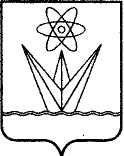 АДМИНИСТРАЦИЯЗАКРЫТОГО АДМИНИСТРАТИВНО –ТЕРРИТОРИАЛЬНОГО ОБРАЗОВАНИЯГОРОД ЗЕЛЕНОГОРСККРАСНОЯРСКОГО КРАЯП О С Т А Н О В Л Е Н И ЕАДМИНИСТРАЦИЯЗАКРЫТОГО АДМИНИСТРАТИВНО –ТЕРРИТОРИАЛЬНОГО ОБРАЗОВАНИЯГОРОД ЗЕЛЕНОГОРСККРАСНОЯРСКОГО КРАЯП О С Т А Н О В Л Е Н И ЕАДМИНИСТРАЦИЯЗАКРЫТОГО АДМИНИСТРАТИВНО –ТЕРРИТОРИАЛЬНОГО ОБРАЗОВАНИЯГОРОД ЗЕЛЕНОГОРСККРАСНОЯРСКОГО КРАЯП О С Т А Н О В Л Е Н И ЕАДМИНИСТРАЦИЯЗАКРЫТОГО АДМИНИСТРАТИВНО –ТЕРРИТОРИАЛЬНОГО ОБРАЗОВАНИЯГОРОД ЗЕЛЕНОГОРСККРАСНОЯРСКОГО КРАЯП О С Т А Н О В Л Е Н И ЕАДМИНИСТРАЦИЯЗАКРЫТОГО АДМИНИСТРАТИВНО –ТЕРРИТОРИАЛЬНОГО ОБРАЗОВАНИЯГОРОД ЗЕЛЕНОГОРСККРАСНОЯРСКОГО КРАЯП О С Т А Н О В Л Е Н И Е05.04.2024г. Зеленогорскг. Зеленогорск№77-пОб утверждении Порядка предоставления субсидий субъектам малого и среднего предпринимательства, а также физическим лицам, применяющим специальный налоговый режим «Налог на профессиональный доход», в целях возмещения части затрат при осуществлении предпринимательской деятельностиОб утверждении Порядка предоставления субсидий субъектам малого и среднего предпринимательства, а также физическим лицам, применяющим специальный налоговый режим «Налог на профессиональный доход», в целях возмещения части затрат при осуществлении предпринимательской деятельностиГлава ЗАТО г. ЗеленогорскВ.В. Терентьевданетзаявитель является кредитной организацией, страховой организацией (за исключением потребительского кооператива), инвестиционным фондом, негосударственным пенсионным фондом, профессиональным участником рынка ценных бумаг, ломбардом□□заявитель является участником соглашений о разделе продукции□□заявитель осуществляет предпринимательскую деятельность в сфере игорного бизнеса□□заявитель является в порядке, установленном законодательством Российской Федерации о валютном регулировании и валютном контроле, нерезидентом Российской Федерации, за исключением случаев, предусмотренных международными договорами Российской Федерации□□заявитель осуществляет производство и (или) реализацию подакцизных товаров, а также добычу и (или) реализацию полезных ископаемых, за исключением общераспространенных полезных ископаемых и минеральных питьевых вод□□данетзаявитель не является иностранным юридическим лицом, в том числе местом регистрации которого является государство или территория, включенные в утвержденный Министерством финансов Российской Федерации перечень государств и территорий, используемых для промежуточного (офшорного) владения активами в Российской Федерации (далее - офшорные компании), а также российским юридическим лицом, в уставном (складочном) капитале которого доля прямого или косвенного (через третьих лиц) участия офшорных компаний в совокупности превышает 25 процентов (если иное не предусмотрено законодательством Российской Федерации). При расчете доли участия офшорных компаний в капитале российских юридических лиц не учитывается прямое и (или) косвенное участие офшорных компаний в капитале публичных акционерных обществ (в том числе со статусом международной компании), акции которых обращаются на организованных торгах в Российской Федерации, а также косвенное участие офшорных компаний в капитале других российских юридических лиц, реализованное через участие в капитале указанных публичных акционерных обществ□□заявитель не находится в перечне организаций и физических лиц, в отношении которых имеются сведения об их причастности к экстремистской деятельности или терроризму□□заявитель не находится в составляемых в рамках реализации полномочий, предусмотренных главой VII Устава ООН, Советом Безопасности ООН или органами, специально созданными решениями Совета Безопасности ООН, перечнях организаций и физических лиц, связанных с террористическими организациями и террористами или с распространением оружия массового уничтожения□□заявитель не является получателем средств из местного бюджета на основании иных муниципальных правовых актов на цель, указанную в пункте 1.3 Порядка□□заявитель не является иностранным агентом в соответствии с Федеральным законом «О контроле за деятельностью лиц, находящихся под иностранным влиянием»□□заявитель не имеет просроченную задолженность по возврату в местный бюджет субсидий, бюджетных инвестиций, предоставленных в том числе в соответствии с иными правовыми актами, а также иную просроченную (неурегулированной) задолженность по денежным обязательствам перед муниципальным образованием город Зеленогорск Красноярского края□□заявитель не находится в процессе реорганизации (за исключением реорганизации в форме присоединения к юридическому лицу, являющемуся заявителем, другого юридического лица), ликвидации, в отношении его не введена процедура банкротства, деятельность заявителя не приостановлена в порядке, предусмотренном законодательством Российской Федерации□□в реестре дисквалифицированных лиц отсутствуют сведения о дисквалифицированных руководителе, членах коллегиального исполнительного органа, лице, исполняющем функции единоличного исполнительного органа, или главном бухгалтере (при наличии) заявителязаявитель не имеет просроченную задолженность по кредитному договору, договору лизинга или договору коммерческой концессии в случае возмещения части затрат по указанным договорамданету заявителя отсутствует на едином налоговом счете задолженность по уплате налогов, сборов и страховых взносов в бюджеты бюджетной системы Российской Федерации в размере, превышающем 30 000 рублей□□данетзаявитель является кредитной организацией, страховой организацией (за исключением потребительского кооператива), инвестиционным фондом, негосударственным пенсионным фондом, профессиональным участником рынка ценных бумаг, ломбардом□□заявитель является участником соглашений о разделе продукции□□заявитель осуществляет предпринимательскую деятельность в сфере игорного бизнеса□□заявитель является в порядке, установленном законодательством Российской Федерации о валютном регулировании и валютном контроле, нерезидентом Российской Федерации, за исключением случаев, предусмотренных международными договорами Российской Федерации□□заявитель осуществляет производство и (или) реализацию подакцизных товаров, а также добычу и (или) реализацию полезных ископаемых, за исключением общераспространенных полезных ископаемых и минеральных питьевых вод□□заявитель является получателем иных финансовых выплат на осуществление предпринимательской деятельности, предоставляемых в соответствии с постановлением Правительства Красноярского края от 30.08.2012 № 429-п «Об утверждении Порядка, условий предоставления и размера единовременной финансовой помощи при государственной регистрации в качестве индивидуального предпринимателя, государственной регистрации создаваемого юридического лица, государственной регистрации крестьянского (фермерского) хозяйства, постановке на учет физического лица в качестве налогоплательщика налога на профессиональный доход гражданам, признанным в установленном порядке безработными, и гражданам, признанным в установленном порядке безработными, прошедшим профессиональное обучение или получившим дополнительное профессиональное образование по направлению органов службы занятости, перечня расходов, на финансирование которых предоставляется единовременная финансовая помощь, порядка подтверждения получателем единовременной финансовой помощи исполнения условий ее предоставления и целевого использования средств единовременной финансовой помощи, порядка возврата средств единовременной финансовой помощи в случае нарушения условий, установленных при ее предоставлении» (далее – единовременная финансовая помощь), в течение 90 календарных дней с момента перечисления единовременной финансовой помощи на счет гражданина, а также Порядком назначения государственной социальной помощи на основании социального контракта отдельным категориям граждан, утвержденным в подпрограмме «Повышение качества жизни отдельных категорий граждан, степени их социальной защищенности» государственной программы «Развитие системы социальной поддержки граждан», утвержденной постановлением Правительства Красноярского края от 30.09.2013 № 507-п, в течение действия программы социальной адаптации□□данетзаявитель не находится в перечне организаций и физических лиц, в отношении которых имеются сведения об их причастности к экстремистской деятельности или терроризму□□заявитель не находится в составляемых в рамках реализации полномочий, предусмотренных главой VII Устава ООН, Советом Безопасности ООН или органами, специально созданными решениями Совета Безопасности ООН, перечнях организаций и физических лиц, связанных с террористическими организациями и террористами или с распространением оружия массового уничтожения□□заявитель не является получателем средств из местного бюджета на основании иных муниципальных правовых актов на цель, указанную в пункте 1.3 Порядка□□заявитель не является иностранным агентом в соответствии с Федеральным законом «О контроле за деятельностью лиц, находящихся под иностранным влиянием»□□заявитель не имеет просроченную задолженность по возврату в местный бюджет субсидий, бюджетных инвестиций, предоставленных в том числе в соответствии с иными правовыми актами, а также иную просроченную (неурегулированной) задолженность по денежным обязательствам перед муниципальным образованием город Зеленогорск Красноярского края□□заявитель не прекратил деятельность в качестве индивидуального предпринимателя□□сведения о заявителе отсутствуют в реестре дисквалифицированных лицзаявитель не имеет просроченную задолженность по кредитному договору, договору лизинга или договору коммерческой концессии в случае возмещения части затрат по указанным договорамданету заявителя отсутствует на едином налоговом счете задолженность по уплате налогов, сборов и страховых взносов в бюджеты бюджетной системы Российской Федерации в размере, превышающем 30 000 рублей□□№ п/пнаименование расходовпериод (дата) осуществления расходовценаза ед.(руб.)количество(шт.)стоимость (руб.)адрес объекта/ места нахождения имущества1.2.…Итого:Итого:Итого:Итого:Итого:№ п/пнаименование расходовпериод (дата) осуществления расходовреквизиты договора лизингасуммаадрес места нахождения оборудования1.2.…Итого:Итого:Итого:Итого:№ п/пнаименование расходовпериод (дата) осуществления расходовреквизиты кредитного договорасумма(руб.)адрес места нахождения оборудования1.2.…Итого:Итого:Итого:Итого:№ п/пнаименование расходовпериод (дата) осуществления расходовстоимость (руб.)1.2.…Итого:Итого:Итого:№ п/пнаименование расходовпериод (дата) осуществления расходовреквизиты договора оказания услуг по обучениюсумма1.2.…Итого:Итого:Итого:Итого:№ п/пнаименование правообладателяпериод (дата) осуществления расходовдата и номер договора коммерческой концессиисумма(руб.)1.2.…Итого:Итого:Итого:Итого:№ п/пнаименование арендодателяпериод (дата) осуществления расходовдата и номер договора арендысумма(руб.)адрес места нахождения оборудования1.2.…Итого:Итого:Итого:Итого: